Методические материалы к дополнительной общеобразовательной программе«Юные инспектора движения»(ЮИД)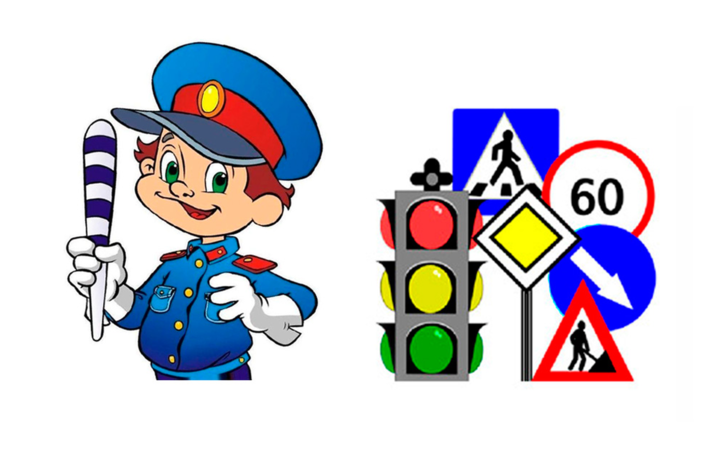 Автор составитель:
учитель Летова Анастасия Олеговнаг. Дубна, 2019 годАктуальность и педагогическая целесообразность.  Сфера дополнительного образования играет большую роль в развитии ребенка. Она расширяет его кругозор, позволяет реализовать творческие возможности, определиться с выбором будущей профессии. Освоение правил безопасного поведения на дороге помогает детям уже в раннем возрасте сформировать активную жизненную позицию.Из года в год увеличивается поток автомобилей на дорогах, что создает объективную реальность возникновения дорожно-транспортных происшествий. Причем, несчастные случаи все чаще происходят не на больших транспортных магистралях, а на маленьких дорогах, рядом с остановками, а иногда и во дворе дома. И, к сожалению, зачастую причиной дорожно-транспортных происшествий бывают дети. Это происходит потому, что учащиеся не знают правил дорожной безопасности или нарушают их, не осознавая опасных последствий нарушений.  Донести эти знания до детей, выработать в детях потребность в соблюдении правил дорожного движения для самосохранения - в этом и состоит задача учителя и кружка ЮИД. Общение с сотрудниками ГИБДД, беседы и игры на данную тему в непринужденной обстановке производит на детей более сильное впечатление, чем традиционный урок. В атмосфере общего творчества все усваивается намного легче, поэтому полезно устраивать конкурсы рисунков, сочинений, проблемные ситуации.  Конкурсы шоу – программ по агитации дорожно-транспортной безопасности дают возможность детям проявить свои творческие способности. Умение донести до других информацию, которую ты знаешь в творческой форме, не такое уж легкое дело, а главное интересное. Соревнования по фигурному вождению велосипеда с соблюдением правил дорожного движения дают возможность проявить себя на практике.  В том случае, когда учащийся чувствует себя водителем, отвечающим за положение на проезжей части дороги, помогает сознательней оценивать поведение пешехода и быть более требовательным к себе. Причем, знание основ медицинских знаний и умение оказывать первую медицинскую помощь в аварийной ситуации помогает учащимся уверенней чувствовать себя в жизни.   Тест «Дорожные знаки»1. К какой группе относится этот дорожный знак?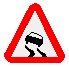 предлагающие знакизапрещающие знакипредупреждающие знаки2. О чём предупреждает этот дорожный знак?нельзя обгонятьухабистая дорогаскользкая дорога3. К какой группе относится этот дорожный знак?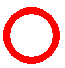 предписывающие знакизапрещающие знакипредупреждающие знаки4. Что запрещает этот дорожный знак?движение запрещенодвижение по кольцуобгон запрещён5. К какой группе относится этот дорожный знак?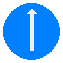 знаки сервисапредупреждающие знакипредписывающие знаки6. Что показывает этот дорожный знак?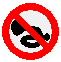 пешеходам запрещено нарушать тишинуподача звукового сигнала запрещеназапрещается играть на музыкальных инструментах7. К какой группе относится этот дорожный знак?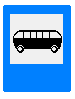 предписывающий знакинформационно-указательный знакпредупреждающий знак8. Что запрещает водителю этот дорожный знак?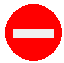 въезд запрещёнобгон запрещёнстоянка запрещена9. На что указывает этот дорожный знак?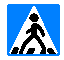 переходить улицу только по одному человекуосторожно взрослыепешеходный переход10. К какой группе относится этот дорожный знак?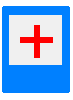 знаки сервисаинформационно-указательные знакипредписывающие знаки11. Что предписывает водителю этот дорожный знак?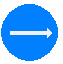 движение прямодвижение налеводвижение направо12. Дорожный знак предупреждает водителя о том, что впереди...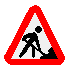 садовый участоксерьёзные опасностиведутся дорожные работы13. Там, где установлен этот дорожный знак, переходить улицу...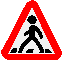 можнонельзязатрудняюсь ответить14. О чём предупреждает этот дорожный знак?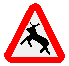 дикие животныеохота разрешенао том, что тут находится лосеферма15. Что показывает этот дорожный знак?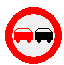 впереди встречная машинапроезд только для легковых автомашинобгон запрещёнИгра «Автомульти»Ведущий: Ребята, все вы любите смотреть мультфильмы. Сейчас проверим, знаете ли вы, на каком транспорте передвигались герои мультфильмов.На чем ехал Емеля к царю во дворец? (На печке).Любимый вид транспорта кота Леопольда? (Двухколесный велосипед).Какой личный транспорт у Бабы Яги? (Ступа).На чем поехал в Ленинград человек рассеянный? (На поезде).Игра «Сложи Дорожный знак»Используемый материал: у каждой команды разрезные картинки из дидактического материала «Дорожная безопасность» С. Вохринцевой. Необходимо за определённое время правильно сложить дорожный знакТематические тесты1. Кровотечение1.1 Что такое гипоксия?А- кислородное голодание; Б- обезвоживание организма; В- перегрев организма;Г- охлаждение организма;Д- тепловое облучение.1.2  Кровотечение это-А- отравление АХОВ;Б- дыхательная функция;В- повышенное артериальное давление;Г- истечение кровью из кровеносных сосудов при нарушении целости их стенки; Д- перелом кости.1.3  Как остановить обильное венозное кровотечение?А- наложить давящую повязку;Б- наложить жгут;В- обработать рану спиртом и закрыть стерильной салфеткой;Г- продезинфицировать спиртом и обработать йодом;Д- посыпать солью.1.4  При ранении сонной артерии необходимо срочно: А- наложить тугую повязку. Б- наложить жгут. В- зажать пальцем артерию ниже раны.1.5  При ранении кровь течёт непрерывной струёй. Это кровотечение  А- ПаренхиматозноеБ- Венозное.В- Капиллярное.Г- Артериальное..1.6 Характерные признаки артериального кровотечения:А- Кровь тёмного цвета, вытекает ровной струёй.Б- Кровь алого цвета, вытекает пульсирующей струёй.В- Кровоточит вся поверхность, вытекает в виде небольших капель.1.7 Артериальное кровотечение возникает при:А- повреждении какой-либо артерии при глубоком ранении;Б- поверхностном ранении;В- неглубоком ранении в случае повреждения любого из сосудов.1.8	Уменьшения кровотечения приданием возвышенного положения поврежденной конечности главным образом применяется при:А- внутреннем кровотечении;Б-	поверхностных ранениях;В- любых ранениях конечности.1.9 Самым надежным способом остановки кровотечения в случае повреждения крупных артериальных сосудов рук и ног является:А-	наложение давящей повязки;Б-	пальцевое прижатие;В-	максимальное сгибание конечности;Г-	наложение жгута;1.0  При открытом переломе конечности с сильным кровотечением  раны необходимо в первую очередь:           А – Обработать край раны йодом;Б – Провести иммобилизацию конечности;В – Промыть рану перекисью водорода;Г – Остановить кровотечение.2. Наложение жгута2.1  Жгут накладывается:А- При капиллярном кровотечении.Б. При артериальном и венозном кровотечении.В. При паренхиматозном кровотечении.2.2  Как правильно выбрать место наложения кровоостанавливающего жгута при артериальном кровотечении?А- наложить жгут на обработанную рану;Б- выше раны на 10-15 см;В- на 15-20 см ниже раны;Г- на 20-25 см ниже раны;Д- ниже раны на 30 см.2.3  Как правильно выбрать место наложения кровоостанавливающего жгута при венозном кровотечении?А- наложить жгут на обработанную рану;Б- выше раны на 10-15 см;В- ниже раны на 30 см;Г- на 20-25 см ниже раны;Д- на 10-15 см ниже раны; 2.4 На какой срок жгут накладывается летом?А- На часБ- На 1ч 30 минВ- На 2 часаГ- На 2 ч 30 минД-На 3 часа2.5 На какой срок жгут накладывается зимой?А- На часБ- На 1ч 30 минВ- На 2 часаГ- На 2 ч 30 минД-На 3 часа2.6  Вместо жгута можно использовать:А- Давящую повязку.Б- Закрутку.В- Холод к ране.Г- Компресс2.7* Какую информацию необходимо указать в записке, прикрепляемой к жгуту:А- фамилию, имя, отчество пострадавшего, время получения ранения;Б- дату и точное время (часы и минуты) наложения жгута;В- дату, точное время (часы и минуты) наложения жгута, а также фамилию, имя, отчество пострадавшего, фамилию, имя отечество наложившего жгут.2.8 В полевых условиях при ранении голени с сильным пульсирующим кровотечением возможноА- наложить тугую повязку из чистой ткани и ваты;Б- перетянуть бедренную артерию;В- наложить тугую стерильную повязку;Г- перетянуть  подколенную артерию косынкой.2.9 Через сколько минут после наложения жгута его необходимо ослаблять на несколько минут А- 30-50 мин;Б-30-40 мин;В- 20-30 мин;Г- 20-25 мин.2.0 К чему может привести непрерывное длительное нахождение конечности  с наложенным жгутом (более 2 ч)А- к повышение температуры конечности, пощипывающим болям, покраснению кожного покрова;Б- к поступлению в кровь значительного количества токсинов из тканей выше жгута и развитию травматического токсикоза;Г- к поступлению в кровь значительного количества токсинов из тканей ниже жгута и развитию травматического токсикоза.3. Ранения3.1 Как правильно обработать рану?А- продезинфицировать рану спиртом и туго завязать;Б- смочить йодом марлю и наложить на рану;В- обработать рану перекисью водорода;Г- смазать саму рану йодом;Д- посыпать солью3.2	К закрытым повреждениям относятся:А- вывихи, растяжения, ушибы;Б- ссадины и раны;В- царапины и порезы.3.3  При обморожении участок кожи необходимо:А- Растереть снегом.Б- Разогреть и дать теплое питье.В- Растереть варежкой.3.4**	Какова последовательность оказания первой помощи при укусах клещей:А- вымыть руки с мылом, на место, где присосался клещ, капнуть каплю масла, керосина или вазелина, удалить клеща пинцетом покачиванием из стороны в сторону, место укуса обработать спиртом и йодом, отправить пострадавшего в медицинское учреждение;Б- на место, где присосался клещ, капнуть каплю йода, удалить клеща пинцетом легким покачиванием из стороны в сторону, место укуса обработать спиртом и йодом;В- вымыть руки с мылом, на место, где присосался клещ, капнуть каплю масла, керосина или вазелина, а затем обработать спиртом и йодом, отправить пострадавшего в медицинское учреждение3.5 Пневмоторакс это:А- Открытое ранение животаБ- Затрудненность дыханияВ- Вид заболевания легкихГ- Открытая рана грудной клетки.3.6** Определите правильность и последовательность оказания первой медицинской помощи пострадавшему при  закрытом пневмотораксе:А- если есть возможность, дать пострадавшему кислород, вызвать «скорую помощь», держать позвоночник в неподвижном состоянии, дать пострадавшему успокаивающее средство;Б- дать пострадавшему успокаивающее средство, поддерживать необходимую температуру тела пострадавшего, на грудину положить холод, вызвать «скорую помощь»;В- дать пострадавшему обезболивающее средство, придать ему возвышенное положение с приподнятым изголовьем, если есть возможность, дать кислород, срочно вызвать «скорую помощь».3.7* У пострадавшего сильные боли в животе, сухость языка, тошнота, рвота, живот вздут, «живот как доска. Больной лежит на спине или на боку с согнутыми в коленных и тазобедренных суставах ногами. Наши действияА- тепло на живот и быстрейшая транспортировка в хирургическое отделение больницыБ- холод на живот и быстрейшая транспортировка в хирургическое отделение больницыВ- холод на живот, дать питьё и быстрейшая транспортировка в хирургическое отделение больницы3.8* При открытом повреждении живота необходимоА- На рану накладывают асептическую повязку. При выпадении в рану петель кишечника или сальника органы вправить и перебинтовать. Б- Дать больному питьё. На рану накладывают асептическую повязку. В- На рану накладывают асептическую повязку. При выпадении в рану петель кишечника или сальника органы не вправляют, необходимо накрыть их стерильной марлевой салфеткой или проглаженной хлопчатобумажной тканью и рыхло забинтовать.3.9** Пострадавший упал с высоты, паралич ног, необходимоА- Полный покой. Пострадавшего укладывают спиной на щит, положенный на носилки. Под поясничный отдел подкладывают небольшой валик. Если шита нет, пострадавшего можно транспортировать на носилках в положении на животе, подложив под грудь и бедра одежду или свернутое одеяло. Срочная госпитализацияБ- Пострадавшего усаживают сидя. Под поясничный отдел подкладывают небольшой валик. Срочная госпитализацияВ- Пострадавшего укладывают спиной на мягкие носилки. Под поясничный отдел подкладывают небольшой валик. Если носилок нет, пострадавшего можно транспортировать на руках. Срочная госпитализация3.0 При рваной ране мягких тканей головы необходимоА- наложить повязку, обезболить и доставить пострадавшего в лечебное учреждение;Б- наложить повязку, обезболить; В- наложить асептическую повязку, обезболить и доставить пострадавшего в лечебное учреждение.4. Переломы4.1 Перелом этоА- разрушение мягких тканей костей;Б- трещины, сколы, переломы ороговевших частей тела;В- трещины, сколы, раздробление костей.4.2* Как оказать первую медицинскую помощь при переломе костей таза?А- обработать место перелома дезинфицирующим средством, наложить шину;Б- пострадавшего уложить на ровную жесткую поверхность, под согнутые и разведенные коленные суставы подложить валик (поза лягушки);В- уложить на жесткую поверхность, наложить две шины с внутренней и внешней стороны бедра;Г- выпрямить ноги, уложить неподвижно и вызвать врача;Д- не трогать пострадавшего.4.3 При открытом переломе со смещением костей необходимо:А- Поправить смещение и наложить шинуБ- Поправить смещение и перевязатьВ- Наложить шину с возвращением костей в исходное положениеГ- Перевязать рану, не тревожа перелом, и наложить шину.4.4 При закрытом переломе со смещением костей необходимо:А- Поправить смещение и наложить шинуБ- Наложить шину В- Наложить шину с возвращением костей в исходное положение Г- Перевязать рану, не тревожа перелом, и наложить шину4.5 При переломе позвоночника и костей таза возникает паралич…А- части тела ниже места перелома;.Б- Нижних конечностей.В- Верхних конечностей.4.6*	Определите последовательность оказания первой медицинской помощи при открытых переломах:А- придать пострадавшему удобное положение, аккуратно вправить кость в первоначальное положение, наложить повязку и провести иммобилизацию, доставить пострадавшего в лечебное учреждение;Б- дать обезболивающее средство, провести иммобилизацию конечности, направить пострадавшего в лечебное учреждение;В-остановить кровотечение, наложить стерильную, повязку, дать обезболивающее средство, провести иммобилизацию, доставить пострадавшего в лечебное учреждение.4.7 При открытом переломе прежде всего необходимо:А- дать обезболивающее средство;Б- провести иммобилизацию конечности в том положении, в котором она находится в момент повреждения;В- на рану в области перелома наложить стерильную повязку;Г- остановить кровотечение.4.8 При оказании первой помощи в случае перелома запрещается:А- проводить иммобилизацию поврежденных конечностей;Б- вставлять на место обломки костей и вправлять на место вышедшую кость; В- останавливать кровотечение.4.9 Назовите признаки закрытого переломаА- боль, припухлость;Б- кровотечение, боль, зуд;В- боль, припухлость, кровотечение;Г- нарушение двигательной функции поврежденного органа, боль, припухлость, деформация в месте травмы.4.0 Назовите признаки открытого переломаА- боль, припухлость;Б- открытая рана, видна костная ткань, боль, нарушение двигательной функции поврежденного органа В- боль, припухлость, кровотечение Г- нарушение двигательной функции поврежденного органа, боль, припухлость, деформация в месте травмы.5.Растяжения, вывихи5.1 Вывих этоА- смещение конечности при резком движении;Б- смещение костей друг относительно друга;В- стойкое смещение суставных концов костей;Г- стойкое смещение сустава.5.2 Основные признаки травматического вывихаА- резкая боль;Б- резкая боль, повышение температуры тела;В- резкая боль, отёк;Г- резкая боль, изменение формы сустава, невозможность движений в нем или их ограничение.5.3**  Первая медицинская помощь при разрывах связок и мышц — это:А-	на поврежденное место наложить холод и тугую повязку, обеспечить покой пострадавшему, дать ему обезболивающее средство и доставить пострадавшего в медицинское учреждение;Б- на поврежденное место нанести наложить тугую повязку, обеспечить покой пострадавшему, дать ему обезболивающее средство и доставить пострадавшего в медицинское учреждение;В- срочно распарить поврежденное место, а затем наложить тугую повязку, обеспечить покой пострадавшему, дать ему обезболивающее средство, придать поврежденной конечности возвышенное положение и доставить пострадавшего в медицинское учреждение.5.4* Какова последовательность оказания первой помощи при растяжении:А-	наложить тугую повязку на поврежденное место, обеспечить покой поврежденной конечности, опустив ее как можно ниже к земле, и доставить пострадавшего в медицинское учреждение;Б- приложить холод и наложить тугую повязку на поврежденное место, обеспечить покой поврежденной конечности, придать ей возвышенное положение и доставить пострадавшего в медицинское учреждение;В- обеспечить покой поврежденной конечности, придать ей возвышенное положение и доставить пострадавшего в медицинское учреждение5.5* Играя в футбол, один из игроков команды упал на руку. У него появилась сильная боль, деформация и ненормальная подвижность в предплечье. Какую первую медицинскую помощь вы должны оказать:А-	дать обезболивающее средство, наложить давящую повязку и доставить в медицинское учреждение;Б-	дать обезболивающее средство, руку согнуть под прямым углом в локтевом суставе и провести иммобилизацию шиной или подручными средствами и доставить в медицинское учреждение;В-	смазать место повреждения йодом, дать обезболивающее средство и доставить в медицинское учреждение.5.6 Иммобилизация этоА- сбор военнослужащих;Б- приведение в свободное состояние частей тела;В- приведение в неподвижное состояние части тела (конечность, позвоночник).5.7 Шину из жесткого материала накладываютА- на голое телоБ- на скрученную косынкуВ- на вату, полотенце или другую мягкую ткань без складок5.8 При иммобилизации фиксируютА- повреждённый суставБ- повреждённый и соседний суставВ- все суставы5.9 В качестве шины можно использоватьА- лыжную палку, доску, полотенце;Б- обрезок доски, подходящую ветку дерева, лыжу;В- лыжную палку, доску, полотенце, гибкий кабель, обрезок доски, подходящую ветку дерева, лыжу.5.10 При отсутствии подходящей шины при переломе большой берцовой кости возможноА- иммобилизировать конечность при помощи скотча;Б- иммобилизировать конечность при помощи клея и брезента;В- прибинтовать больную ногу к здоровой.6. ЭРП6.1 Когда проводят реанимациюА- при переломе;Б- при кровотечении;В- когда отсутствует дыхание и сердечная деятельность;Г- при вывихе ноги;Д- нет правильного ответа6.2 Когда должен применяться непрямой массаж сердца?А- после освобождения пострадавшего от опасного фактора;Б- при повышении артериального давления;В- при отсутствия пульса;Г- при применении искусственного дыхания;Д- при кровотечении6.3 В какой последовательности необходимо оказывать первую помощь пострадавшему при прекращении у него сердечной деятельности и дыхания?А- освободить дыхательные пути, проводить искусственное дыхание и наружный массаж сердца;Б- выполнить массаж сердца, освободить дыхательные пути, а затем провести искусственное дыхание;В- освободить дыхательные пути, проводить искусственное дыхание и массаж сердца.**Выберите из предложенных вариантов ответов  правильные действия по определению признаков клинической смерти:А – Определить наличие отёчности конечностей;Б –  Убедиться в полной дыхательной активности;В – Убедиться в отсутствии дыхания;Г– Убедиться в отсутствии сознания;Д – Убедиться в отсутствии речи у пострадавшего;Е – Убедиться в реагировании зрачков на свет;Ж – Убедиться в отсутствии реакции зрачков на свет;З – Убедиться в наличии у пострадавшего ушибов, травмы головы или позвоночника;И – Убедиться в отсутствии пульса на сонной артерии;К – Определить наличие слуха у пострадавшего. Определите последовательность реанимационной помощи пострадавшему:А- произвести прекардиальный удар в области грудины;Б- положить пострадавшего на спину на жёсткую поверхность;В-  провести искусственную вентиляцию лёгких;Г-  приступить к непрямому массажу сердца;Д- вызвать «скорую помощь» или срочно доставить пострадавшего в больницу.6.6**	При оказании реанимационной помощи необходимо:А- положить пострадавшего на спину на мягкую поверхность, произвести прекардиальный удар в области шеи, приступить к непрямому массажу сердца и искусственной вентиляции легких, срочно доставить пострадавшего в больницу;Б- положить пострадавшего на спину на жесткую поверхность, произвести прекардиальный удар в области грудины, приступить к непрямому массажу сердца и искусственной вентиляции легких, вызвать «скорую помощь» или срочно доставить пострадавшего в больницу;В- произвести удар в области мечевидного отростка, приступить к непрямому массажу сердца и искусственной вентиляции легких, вызвать «скорую помощь» или срочно доставить пострадавшего в больницу.6.7**	Пострадавшему необходимо сделать непрямой массаж сердца. Какова последовательность ваших действий:А-	положить пострадавшего на ровную твердую поверхность, встать на колени с левой стороны от пострадавшего параллельно его продольной оси, на область сердца положить разом две ладони, при этом пальцы рук должны быть разжаты, поочередно надавливать на грудину сначала правой, потом левой ладонью;Б- положить пострадавшего на кровать или на диван и встать от него с левой стороны, в точку проекции сердца на грудине положить ладони, давить на грудину руками с полусогнутыми пальцами поочередно ритмично через каждые 2—3 секунды;В- положить пострадавшего на ровную твердую поверхность, встать на колени с левой стороны от пострадавшего параллельно его продольной оси, положить ладонь одной руки на нижнюю треть грудины (на 2—2,5 см выше мечевидного отростка), ладонью другой руки накрыть первую для усиления давления. Пальцы обеих кистей не должны касаться грудной клетки, большие пальцы должны смотреть в разные стороны, давить на грудь только прямыми руками, используя вес тела, ладони не отрывать от грудины пострадавшего, каждое следующее движение производить после того, как грудная клетка вернется в исходное положение.6.8** Каковы правильные действия по нанесению предкардиального удара в области грудины:А-  прекардиальный удар, короткий и достаточно резкий, наносится в точку, расположенную на грудине выше мечевидного отростка на 2—3 см, локоть руки, наносящей удар, должен быть направлен вдоль тела пострадавшего, сразу после удара выяснить  возобновилась ли работа сердцаБ- прекардиальный удар наносится ладонью в точку, расположенную на грудине выше мечевидного отростка на 2—3 см и на 2 см влево от центра грудины, локоть руки, наносящей удар, должен быть направлен поперек тела пострадавшего, удар должен быть скользящим;В- прекардиальный удар наносится ребром сжатой в кулак ладони в точку, расположенную на грудине выше мечевидного отростка на 2—3 см, сразу после удара проверить пульс.6.9* В нижеприведенном тексте определите правильные действия при промывании желудка:А- дать выпить пострадавшему не менее 2 стаканов кипяченой воды или слабого раствора питьевой соды и, раздражая пальцами корень языка, вызвать рвоту;Б- дать выпить пострадавшему не менее 2 стаканов холодной воды из-под крана, надавливая на область живота, вызвать рвоту;В- дать выпить пострадавшему 2 стакана уксусной эссенции и, надавливая на область шеи, вызвать рвоту.6.10 «Кошачий глаз» признакА- клинической смерти;Б- агонии;В- обморока, травматического шока;Г- биологической смерти.7. Ожоги7.1* Определите последовательность оказания первой медицинской помощи при химическом ожоге кислотой:А- дать обезболивающее средство;Б- промыть кожу проточной водой;В- удалить с человека одежду, пропитанную кислотой;Г- промыть место повреждения слабым раствором питьевой соды;Д-  доставить пострадавшего в лечебное учреждение.7.2 Определите последовательность оказания первой медицинской помощи при химическом ожоге щёлочью:А-  промыть кожу проточной водой;Б-  промыть повреждённое место слабым раствором (1 -2%) уксусной кислоты;В-  удалить одежду, пропитанную щёлочью;Г-  доставить пострадавшего в медицинское учреждение;Д-  дать обезболивающее средство.7.3* При ожоге необходимо:А-	убрать с поверхности тела горячий предмет, срезать ножницами одежду, на поврежденную поверхность на 5—10 минут наложить холод, здоровую кожу вокруг ожога продезинфицировать, на обожженную поверхность наложить стерильную повязку и направить пострадавшего в медицинское учреждение;Б-	убрать с поверхности тела горячий предмет, срезать ножницами одежду, поврежденную поверхность смазать йодом, а затем маслом, наложить стерильную повязку и направить пострадавшего в медицинское учреждение;В-	убрать с поверхности тела горячий предмет, не срезая ножницами одежды, залить обожженную поверхность маслом, наложить стерильную повязку и направить пострадавшего в медицинское учреждение.7.4При ожоге третьей степени немедленно вызовите «скорую помощь» и: А – Полейте пузыри водой;Б – Дайте пострадавшему большое количество жидкости;В – Обработайте кожу жиром или зеленкой;7.5* У пострадавшего на пожаре поражены ткани, лежащие глубоко (подкожная клетчатка, мышцы, сухожилия, нервы, сосуды, кости), частично обуглены ступни, какая у него степень ожогаА- IБ-IIВ-IIIаГ-IIIбД-IV7.6* Признаки теплового удараА- повышение температуры тела, появляются озноб, разбитость, головная боль, головокружение, покраснение кожи лица, резкое учащение пульса и дыхания, заметны потеря аппетита, тошнота, обильное потоотделение;Б- понижение температуры тела, появляются озноб, разбитость, головная боль, головокружение, покраснение кожи лица, резкое учащение пульса и дыхания, заметны потеря аппетита, тошнота;В- повышение температуры тела,  головная боль, покраснение кожи лица, обильное потоотделение.7.7* Причины, способствующие отморожениюА- низкая влажность воздуха, тяжёлая физическая работа, тёплая одежда, вынужденное продолжительное длительное пребывание на морозе (лыжники, альпинисты);Б- высокая влажность воздуха, сильный ветер, тесная сырая обувь, вынужденное продолжительное неподвижное положение, длительное пребывание на морозе (лыжники, альпинисты), алкогольное опьянение;В- низкая температура окружающего воздуха, тяжёлая физическая работа, тёплая одежда, вынужденное продолжительное длительное пребывание на морозе (лыжники, альпинисты).7.8* При неглубоком отморожении ушных раковин, носа, щекА- их растирают снегом до покраснения. Затем протирают 70 % этиловым спиртом и смазывают вазелиновым маслом или каким-либо жиром.Б- их растирают теплой рукой или мягкой тканью до покраснения. Затем протирают холодной водой и смазывают вазелиновым маслом или каким-либо жиром. В- их растирают теплой рукой или мягкой тканью до покраснения. Затем протирают 70 % этиловым спиртом и смазывают вазелиновым маслом или каким-либо жиром.7.9* При тепловом ударе необходимоА- пострадавшего раздеть, уложить на спину с приподнятыми конечностями и опущенной головой, положить холодные компрессы на голову, шею, грудь, дать обильное холодное питьё;Б- уложить пострадавшего в постель, дать чай, кофе, в тяжелых случаях пострадавшего следует уложить на спину с опущенными конечностями и приподнятой головой;В- уложить пострадавшего в постель, дать холодные напитки, в тяжелых случаях пострадавшего следует уложить на спину с опущенными конечностями и приподнятой головой.7.0 Во время тяжёлой физической работы в помещении с высокой температурой воздуха и влажностью возможенА- солнечный удар;Б- травматический шок;В- травматический токсикоз;Г- тепловой удар.8.Ушибы головы, сотрясения головного мозга, травматический шок, сердечная недостаточность8.1 Определите последовательность оказания первой медицинской помощи при обмороке:А- обрызгать лицо холодной водой;Б- придать ногам возвышенное положение;В- пострадавшего уложить на спину с несколько откинутой назад головой;Г- расстегнуть воротник и дать доступ свежего воздуха.8.2* Определите последовательность оказания первой медицинской помощи при сотрясении головного мозга:А-	срочно вызвать врача, обеспечить абсолютный покой пострадавшему, на его голову наложить холод;Б-	наложить на голову пострадавшего холод, дать ему крепкого чая или кофе, сопроводить его в медицинское учреждение;В- дать пострадавшему обезболивающие и успокоительные таблетки, доставить его в медицинское учреждение.8.3* В результате падения у подростка появилась тошнота и рвота, нарушилась координация движений. Какова последовательность действий по оказанию первой медицинской помощи:А-	дать обезболивающие таблетки и проводить подростка в ближайшую поликлинику, больницу;Б-	сделать промывание желудка, поставить клизму, дать успокаивающее;В-	обеспечить покой, приложить к голове холодный компресс, вызвать «скорую помощь».8.4 При травматическом шоке прежде всего необходимо:А-	создать спокойную обстановку для пострадавшего (исключить раздражающие шумы), дать обезболивающее средство;Б-	провести временную иммобилизацию, обеспечить полный покой пострадавшему, направить пострадавшего в лечебное заведение;В- устранить действие травматического фактора, остановить кровотечение, дать обезболивающее, обработать рану, наложить давящую повязку.8.5 Внезапно возникающая потеря сознания - это: А – Шок;Б – Обморок;В – Мигрень;Г – Коллапс.8.6**	Причинами сердечной недостаточности могут быть:А-	ревматические поражения сердечной мышцы, пороки сердца, инфаркт миокарда, физическое перенапряжение, нарушение обмена веществ и авитаминозы;Б-	внутреннее и наружное кровотечение, повреждение опорно-двигательного аппарата, переутомление, тепловой и солнечный удары;В-	тяжелые повреждения, сопровождающиеся кровопотерей, размозжение мягких тканей, раздробление костей, обширные термические ожоги.8.7** Признаки сотрясение головного мозгаА- кратковременная потеря сознания,  рвота, утрата памяти на события, предшествующие травме (ретроградная амнезия), головная боль, головокружение, шум в ушах, неустойчивая походка, зрачки расширены;Б- кратковременная потеря сознания,  головная боль, головокружение, нарушение сна;В- головная боль, рвота, головокружение, нарушение сна;8.8* Основные причины травматического шокаА- переутомление, перегрузка, кровопотеря;Б- боль, большая кровопотеря, интоксикация за счет всасывания продуктов распада омертвевших и размозженных тканей, повреждение жизненно важных органов с расстройством их функцийВ- боль, кровопотеря, интоксикация за счет всасывания продуктов распада алкоголя, повреждение жизненно важных органов.8.9 Нормальное артериальное давление составляетА- 120/60 мм. рт. ст.;Б- 140/80 мм. рт. ст.;В- 130-120/80 мм. рт. ст.При артериальном давлении 160/110 больному запрещаетсяА- пить чай, кофе;Б- лежать на мягкой постели;В- пить клюквенный морс.9. Повязки9.1  При травмах затылка накладывается повязка:А – КосыночнаяБ – Спиральная;В – Крестообразная.9.2	Любую повязку начинают с фиксирующих ходов. Это означает:А-	фиксирование второго тура бинта к третьему;Б- второй тур бинта надо закрепить к первому булавкой или шпилькой;В- первый тур надо закрепить, загнув кончик бинта, и зафиксировать его вторым туром.9.3* Найдите ошибку, допущенную при перечислении назначения повязки:А-	повязка предохраняет рану от воздействия воздушной среды:Б- повязка предохраняет рану от загрязненияВ-	повязка закрывает рану;Г-повязка уменьшает боль.9.4 При наложении повязки запрещаетсяА- касаться руками стерильной части бинта, соприкасающейся с раной;Б- касаться руками стерильной части бинта, не соприкасающейся с раной;В- делать перекрутку бинта9.5 Бинтование, как правило, ведут А- слева направо, от периферии к центру;Б- справа на лево, от периферии к центру;В- слева на право, от центра к  периферии. 9.6 При повреждениях щек и подбородочной области применяется А- повязка «чепец»Б- повязка «уздечка»В- повязка — «шапка Гиппократа».9.7 При повреждениях волосистой части головы применяетсяА- повязка— «шапка Гиппократа».Б- повязка «уздечка»В- повязка «чепец»9.8* При наложении повязки при открытом пневмотраксе необходимоА- наложить на рану прорезиненную оболочку ППМ (перевязочный пакет медицинский) внутренней стороной без предварительной прокладки марлевой салфеткой;Б- наложить непосредственно на рану любой воздухонепроницаемый материал В- перебинтовать рану стерильным бинтом.9.9* Для оказания первой медицинской помощи при открытых повреждениях (раны, ожоги) в качестве асептической повязки удобнее всего использоватьА- стерильный бинт;Б-  перевязочный пакет медицинский (ППМ)В- стерильный бинт, вату.9.0 При пулевом ранении мягких тканей голени необходимаА- укрепляющая повязка; Б- давящая повязка;В- иммобилизирующая повязка;Г- толстая повязка.